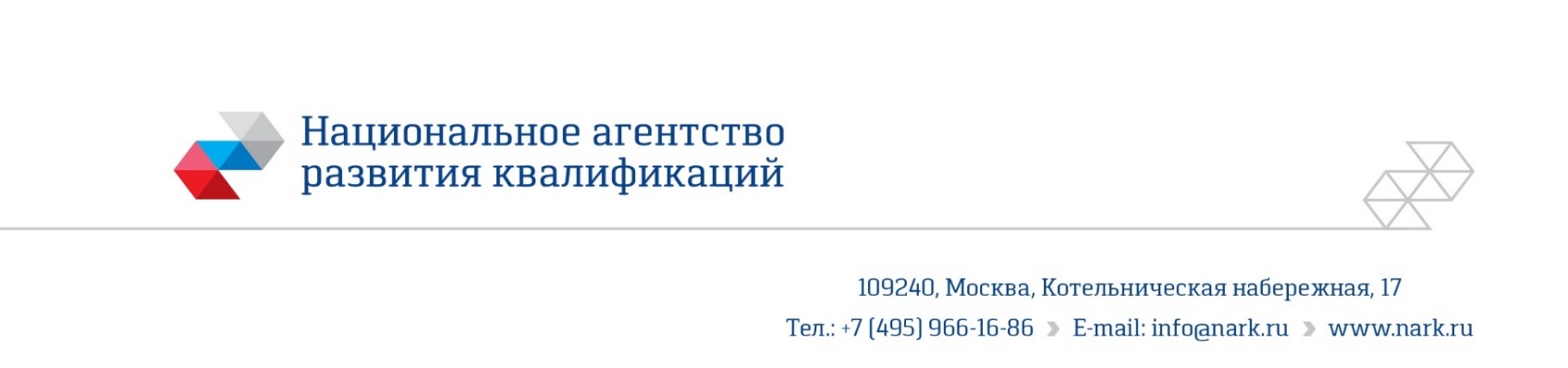 ОЦЕНОЧНОЕ СРЕДСТВОдля оценки квалификацииЭлектромонтажник по освещению и осветительным сетям  (5 уровень квалификации)Оценочное средство разработано в рамках Комплекса мероприятий по развитию механизма независимой оценки квалификаций, по созданию и поддержке функционирования базового центра профессиональной подготовки, переподготовки и повышения квалификации рабочих кадров, утвержденного 01 марта 2017 года.2018 годСостав оценочного средства1. Наименование квалификации и уровень квалификации: Электромонтажник по  освещению и осветительным сетям, уровень квалификации 52. Номер квалификации:__16.10800.09________________________________________ (номер квалификации в реестре сведений о проведении независимой оценки квалификации)3. Профессиональный стандарт или квалификационные требования, установленные федеральными законами и иными нормативными правовыми актами Российской Федерации (далее - требования к квалификации): 16.108 «Электромонтажник», утвержден приказом Минтруда России от 18 января 2017 г. № 50н4. Вид профессиональной деятельности:Монтаж электрического оборудования5. Спецификация заданий для теоретического этапа профессионального экзаменаОбщая информация по структуре заданий для теоретического этапа профессионального экзамена:Количество заданий с выбором ответа: 27;Количество заданий с открытым ответом: 6;Количество заданий на установление соответствия: 12;Количество заданий на установление последовательности: 3;Время выполнения теоретического этапа профессионального экзамена: 90 минут.6. Спецификация заданий для практического этапа профессионального экзамена.7. Материально-техническое обеспечение оценочных мероприятий:а) материально-технические ресурсы для обеспечения теоретического этапа профессионального экзамена:1. Экзаменационная аудитория, оборудованная не менее чем двумя учебными столами и стульями.2. Компьютеры, с установленным программным обеспечением, для прохождения тестирования.3. Проектор4. Экран5. Принтер6. Канцелярские принадлежности, бумагаб) материально-технические ресурсы для обеспечения практического этапа профессионального экзамена:1. Экзаменационная аудитория или специально-оборудованная закрытая площадка, площадью не менее 50 м2, оборудованная не менее чем двумя учебными столами и стульями. 2. Средства защиты :Перчатки диэлектрическиеЗащитная каска Указатель напряжения до 1000 ВПереносное заземление 0,4 кВЗащитные щитки или очкиИзолированный инструментВерёвочное ограждениеАптечка первой медицинской помощиПереносные стойки для крепления ограждения рабочего местаПлакаты и знаки безопасности (переносные)Защитные щитки или очкиРукавицы х/б3. Приборы, инструменты и приспособления:Ключи гаечные 7-30 ммГаечный ключ разводной  46 ммОтверткаВеревкаПассатижиЩетка металлическая (бумага наждачная)МолотокЛестница-стремянкаНапильники (разные)Пробойники разные с опорной доской для изготовления прокладокМегаомметр 500 В, 1000 В, 2500 ВИзмеритель заземления прибор МС-08.Накладка изолирующаяНабор монтажного инструментаСварочный аппаратУстройство для ввертывания вертикальных электродовКороб КЛ-1У3Накладки для соединения коробаЗаглушка КЛ-3У3Потолочная скоба КЛ-СПУ3Ответвительные сжимы У739МУ3Крюки для подвешивания светильников Л249У34. Материалы и запасные части:Ветошь обтирочнаяСмазка ЦИАТИМИзолента ПВХБолты М8х35Гайки М8Анкер для крепления тросаТросовая ответвительная коробкаМуфта натяжнаяТросовый зажимТрос стальнойПодвес промежуточныйКабель АВВГСветильники взрывозащищенныеЗаземляющий проводникПряжка пластмассоваяКраска8. Кадровое обеспечение оценочных мероприятий:1) Требования к образованию: Высшее профессиональное образование2) Требования к опыту работы: не менее 5 лет в должности инженера-электрика, техника-электрика и (или) выполнения работ (услуг) по виду профессиональной деятельности в области обеспечения монтажа, обслуживания и ремонта оборудования подстанций и распределительных устройств, содержащему оцениваемую квалификацию, но не ниже уровня оцениваемой квалификации.3) Требования к знаниям и умениям членов комиссии по оценке квалификации: а) знания:– НПА в области независимой оценки квалификации и особенности их применения при проведении профессионального экзамена; – нормативные правовые акты, регулирующие вид профессиональной деятельности и проверяемую квалификацию; – методы оценки квалификации, определенные утвержденным Советом оценочным средством (оценочными средствами); – требования и порядок проведения теоретической и практической части профессионального экзамена и документирования результатов оценки;– порядок работы с персональными данными и информацией ограниченного использования (доступа); б) умения – применять оценочные средства; – анализировать полученную при проведении профессионального экзамена информацию, проводить экспертизу документов и материалов; – проводить осмотр и экспертизу объектов, используемых при проведении профессионального экзамена; – проводить наблюдение за ходом профессионального экзамена; – принимать экспертные решения по оценке квалификации на основе критериев оценки, содержащихся в оценочных средствах; – формулировать, обосновывать и документировать результаты профессионального экзамена; – использовать информационно-коммуникационные технологии и программно-технические средства, необходимые для подготовки и оформления экспертной документации4) Наличие подтверждения квалификации экспертов со стороны Совета по профессиональным квалификациям в ЖКХ по установленной форме.5) Отсутствие ситуации конфликта интереса в отношении конкретных соискателей.9. Требования безопасности к проведению оценочных мероприятий (при необходимости): Проведение обязательного вводного инструктажа по охране труда и инструктажа по работе с программой электронного тестирования.10. Задания для теоретического этапа профессионального экзамена: 1. Выберите все верные варианты ответовТРОСОВАЯ ЭЛЕКТРОПРОВОДКА - ЭТО?1. открытая электропроводка, выполненная изолированными и защищенными проводами и кабелями, подвешенными к стальному тросу 2. скрытая электропроводка, выполненная изолированными и защищенными проводами и кабелями, подвешенными к стальному тросу 3. специальная электропроводка, которая имеет между тремя или четырьмя жилами собственный несущий оцинкованный трос4. электропроводка, выполненная неизолированным проводом на открытом  воздухе2. Выберите один верный вариант ответаКАК ПРАВИЛЬНО ПОДОБРАТЬ СТРОП ПО ДЛИНЕ?1. чтобы угол между ветвями стропа не превышал 60о2. чтобы угол между ветвями стропа не превышал 90о 3. чтобы угол между ветвями стропа не превышал 120о4. чтобы угол между ветвями стропа не превышал 75о3. Выберите все верные варианты ответовКАКИЕ СПОСОБЫ КРЕПЛЕНИЯ СВЕТИЛЬНИКОВ НАИБОЛЕЕ ШИРОКО ПРИМЕНЯЮТСЯ ПРИ ИХ МОНТАЖЕ?  1. подвеска на крюк или шпильку2. установка на кронштейне, трубчатом подвесе или стойке3. крепление на тросе4. установка на коробе, ферме или шинопроводе5. встраивание в отверстие подвесного потолка 4. Выберите один верный вариант ответаКАКИЕ ТРЕБОВАНИЯ ПРЕДЪЯВЛЯЮТСЯ К ОГНЕТУШИТЕЛЯМ СОГЛАСНО ППБ?1. запрещено использовать огнетушители на объектах монтажа2. каждый огнетушитель, установленный на объекте, должен иметь порядковый номер, нанесенный на корпус черной краской и на него заводят паспорт по установленной форме3. каждый огнетушитель, установленный на объекте, должен иметь порядковый номер, нанесенный на корпус белой краской и на него заводят паспорт по установленной форме5. Выберите один верный вариант ответаГРАФИЧЕСКОЕ ИЗОБРАЖЕНИЕ И БУКВЕННОЕ ОБОЗНАЧЕНИЕ КАКОГО ЭЛЕКТРОУСТАНОВОЧНОГО УСТРОЙСТВА НА ЭЛЕКТРИЧЕСКИХ СХЕМАХ  ПОКАЗАНО НА РИСУНКЕ?  QF1. выключатель автоматический  2. рубильник3. предохранитель4. магнитный пускатель6. Выберите один верный вариант ответаГРАФИЧЕСКОЕ ИЗОБРАЖЕНИЕ И БУКВЕННОЕ ОБОЗНАЧЕНИЕ КАКОГО ЭЛЕКТРОУСТАНОВОЧНОГО УСТРОЙСТВА НА ЭЛЕКТРИЧЕСКИХ СХЕМАХ  ПОКАЗАНО НА РИСУНКЕ?                 FU1. фотоэлемент2. предохранитель плавкий3. выключатель автоматический4. магнитный пускатель7. Выберите один верный вариант ответаУКАЖИТЕ, КАК ОБОЗНАЧАЕТСЯ ЩИТОК ГРУППОВОЙ РАБОЧЕГО ОСВЕЩЕНИЯ НА ПРИНЦИПИАЛЬНЫХ СХЕМАХ?                   1                              2                     3                          41. рисунок 12. рисунок 23. рисунок 34. рисунок 48. Выберите один верный вариант ответаКАКИЕ МАРКИ НЕБРОНИРОВАННЫХ КАБЕЛЕЙ     ПРИМЕНЯЮТ ДЛЯ ОТКРЫТОЙ ПРОКЛАДКИ ВО ВЗРЫВООПАСНЫХ ЗОНАХ ПРИ ОТСУТСТВИИ ВЕРОЯТНОСТИ ИХ МЕХАНИЧЕСКОГО ПОВРЕЖДЕНИЯ?  1. ААБ или АСБ2. ВВГ или АВВГ3. ВБВ или АВБВ9. Выберите один верный вариант ответаКАКИЕ ЧУГУННЫЕ ВЗРЫВОЗАЩИЩЕННЫЕ КОРОБКИ ПРИМЕНЯЮТ ПРИ МОНТАЖЕ ТРУБНОЙ ОСВЕТИТЕЛЬНОЙ ЭЛЕКТРОПРОВОДКИ ВО ВЗРЫВООПАСНЫХ ЗОНАХ?1. У4092. серии КПЛ3. серии КПП4. серии КТО10. Укажите правильную последовательность выполнения операций по установке светильников во взрывозащищенном исполнении?1. сборка схемы управления2. ревизия светильника3. установка светильника4. выбор типа светильника 5. зануление нетоковедущих частей светильника6. подключение светильника к питающей сети11. Укажите правильную последовательность выполнения операций по монтажу электропроводки во взрывоопасной зоне1. заготовка электропроводки2. измерение сопротивления изоляции3. прокладка электропроводки4. разметка трассы5. выполнение прохода через стены и перекрытия6. выбор вида и способа прокладки электропроводки7. выбор марки и сечения жил провода12. Укажите правильную последовательность выполнения операций в случае теплового или солнечного удара?1. приложить холод к голове, груди, животу и ладоням пострадавшего2. предложить пострадавшему холодное питье3. перенести пострадавшего в тень или прохладное место13. Выберите один верный вариант ответаПО КАКОЙ  ФОРМУЛЕ  ОПРЕДЕЛЯЕТСЯ МОЩНОСТЬ, ПОТРЕБЛЯЕМАЯ НАГРУЗКОЙ ОТ СЕТИ ТРЕХФАЗНОГО ТОКА? 1. Р = 3UлIлcosφ2. Р = √3UлIлcosφ3. Р = √3UфIфcosφ14. Выберите один верный вариант ответаПО  КАКОЙ  ФОРМУЛЕ ОПРЕДЕЛЯЕТСЯ КОЛИЧЕСТВО ТЕПЛОТЫ, ВЫДЕЛЯЕМОЕ ПРОВОДНИКОМ ПРИ ПРОХОЖДЕНИИ ПО НЕМУ ЭЛЕКТРИЧЕСКОГО ТОКА? 1. Q = U/Icosφ2. Q = U/R3. Q = UI4. Q = I2Rt15. Выберите один верный вариант ответаСКОРОСТИ ВКЛЮЧЕНИЯ И ОТКЛЮЧЕНИЯ ВЫКЛЮЧАТЕЛЕЙ ИЗМЕРЯЮТ С ПОМОЩЬЮ?1. секундомера2. аэрографа3. вибромера4. вибрографа16. Выберите один верный вариант ответаПРИ КАКОМ ПЕРЕРЫВЕ В РАБОТЕ НА ВЫСОТЕ, РАБОТНИК ОБЯЗАН ПРОЙТИ ОБУЧЕНИЕ БЕЗОПАСНЫМ МЕТОДАМ И ПРИЕМАМ ВЫПОЛНЕНИЯ РАБОТ НА ВЫСОТЕ, ОРГАНИЗОВАННОЕ РАБОТОДАТЕЛЕМ? 1. 1 год
2. 6 месяцев
3. 3 года
4. 2 года17. Выберите все верные варианты ответов КАКИЕ ПО НАЗНАЧЕНИЮ ПРИМЕНЯЮТ ПУСКОРЕГУЛИРУЮЩИЕ АППАРАТЫ ДЛЯ СВЕТИЛЬНИКОВ, МОНТИРУЕМЫХ ВО ВЗРЫВООПАСНЫХ ЗОНАХ? 1. стартерные, состоящие из балласта и пускового элемента- стартера и предназначенные для зажигания ламп при помощи импульса повышенного напряжения, а также для стабилизации их рабочего режима
2. бесстартерные быстрого пуска, состоящие из балласта и пускового элемента (выполненного в виде накального трансформатора и пускового конденсатора) и предназначенные для зажигания ламп с предварительно нагретыми электродами, а также для стабилизации их рабочего режима
3. бесстартерные мгновенногозажигания, состоящие из балласта и пускового элемента и предназначенные для зажигания ламп без предварительного нагрева электродов повышенным напряжением, а также для стабилизации их рабочего режима18. Выберите все верные варианты ответовЧТО НЕОБХОДИМО ПРОВЕРИТЬ ПЕРЕД НАЧАЛОМ ВЫПОЛНЕНИЯ РАБОТ С ПРИМЕНЕНИЕМ ЭЛЕКТРОИНСТРУМЕНТА?1. дату проведения последней периодической проверки электроинструмента
2. соответствие напряжения и частоты тока электрической сети напряжению и частоте тока электродвигателя электроинструмента
3. Состояние внутренних элементов электроинструмента путем его разбора4. надежность крепления рабочего исполнительного инструмента (сверл, абразивных кругов и т.п.)
5. Сопротивление изоляции электроинструмента19. Выберите один верный вариант ответаКАКАЯ ПЕРИОДИЧНОСТЬ ИСПЫТАНИЙ ПЕРЕНОСНЫХ ЛЕСТНИЦ И СТРЕМЯНОК?1. 1 раз в 2 года
2. 1 раз в 6 месяцев
3. 1 раз в 12 месяцев20. Выберите один верный вариант ответаЧТО НАЗЫВАЕТСЯ ПРОВОДНИКОМ?1. вещество, среда, материал, не проводящие электрический ток2. вещество, среда, материал, хорошо проводящие электрический ток3.  вещество, среда, материал, плохо проводящие электрический ток21. Выберите один верный вариант ответаЧТО НАЗЫВАЕТСЯ ДИЭЛЕКТРИКОМ?1. вещество, среда, материал, не проводящие электрический ток2. вещество, среда, материал, хорошо проводящие электрический ток3.вещество, среда, материал, относительно плохо проводящее электрический ток 22. Выберите один верный вариант ответаКАКАЯ ПЕРИОДИЧНОСТЬ ИСПЫТАНИЯ ИЗОЛИРУЮЩЕГО ИНСТРУМЕНТА С ОДНОСЛОЙНОЙ ИЗОЛЯЦИЕЙ?1. 1 раза в 3 месяца2. 1 раза в 6 месяцев3. 1 раза в год23. Выберите один верный вариант ответаВ КАКИХ СЛУЧАЯХ ИСПЫТАНИЕ ОСВЕТИТЕЛЬНОЙ ЭЛЕКТРОПРОВОДКИ ПРОВОДИТСЯ МЕГАОММЕТРОМ НА 1000В?1. во всех случаях
2. когда осветительная электропроводка имеет пониженный по сравнению с нормой уровень изоляции
3. когда осветительная электропроводка имеет повышенный по сравнению с нормой уровень изоляции24. Выберите один верный вариант ответаКАКИМ ЦВЕТОМ ВЫДЕЛЯЕТСЯ НУЛЕВОЙ ЗАЩИТНЫЙ (РЕ) ПРОВОДНИК?1. голубым2. желто-зеленым3. черным4. синим 25. Выберите все верные варианты ответовКАКИЕ ТРЕБОВАНИЯ ПРЕДЪЯВЛЯЮТСЯ К ОСВЕТИТЕЛЬНЫМ ЭЛЕКТРОСЕТЯМ?1.  усиленная механическая прочность проводов
2.  надежность
3.  обеспечение высокого качества электроэнергии (минимальные отклонения подводимых к потребителям напряжений от номинальных значений)
4.  пожарная безопасность26. Выберите все верные варианты ответовК КАКОЙ СЕТИ ПРИСОЕДИНЯЮТСЯ СВЕТИЛЬНИКИ  АВАРИЙНОГО ОСВЕЩЕНИЯ?1. к сети рабочего освещения2. к сети местного освещения рабочих мест3. к сети,  не зависящей от сети рабочего освещения4. к аккумуляторной батарее или двигатель-генераторной установке27. Выберите один верный вариант ответаКАКУЮ ОКРАСКУ ДОЛЖНЫ ИМЕТЬ ОТКРЫТО ПРОЛОЖЕННЫЕ ЗАЗЕМЛЯЮЩИЕ  ПРОВОДНИКИ?1. белую2. черную3. черную с белой полосой4. красную28. Выберите все верные варианты ответовКАКИЕ ИЗ ПЕРЕЧИСЛЕННЫХ СРЕДСТВ ЗАЩИТЫ ОТНОСЯТСЯ К ИНДИВИДУАЛЬНЫМ?1.  перчатки диэлектрические 2.  каски защитные 3.  очки и щитки защитные 4.  указатели напряжения5. рукавицы специальные6. противогазы и респираторы7. инструмент ручной изолирующий29. Выберите один верный вариант ответаПЕРСОНАЛ КАКИХ ОРГАНИЗАЦИЙ ДОЛЖЕН СОБЛЮДАТЬ ТРЕБОВАНИЯ  ППБ  В  РОССИЙСКОЙ ФЕДЕРАЦИИ?1. персонал всех организаций, независимо от их организационно-правовых форм и форм собственности2. только персонал организаций иностранных государств3. только персонал организаций Российской Федерации30. ДАЙТЕ ОПРЕДЕЛЕНИЕ ЗНАЧЕНИЮ ОТКРЫТАЯ ОСВЕТИТЕЛЬНАЯ ЭЛЕКТРОПРОВОДКА ___________________________________________________ 31. РАСШИФРУЙТЕ УСЛОВНОЕ ОБОЗНАЧЕНИЕ УОЩВ-12________________________32. СЪЕМНЫМ ГРУЗОЗАХВАТНЫМ ПРИСПОСОБЛЕНИЕМ НАЗЫВАЮТ______________________________________________________33. ПЕРЕЧИСЛИТЕ ВИДЫ ИСКУСТВЕННОГО ОСВЕЩЕНИЯ_____________________________________________________________ 34. КАКИЕ ЭЛЕКТРОУСТАНОВКИ НАЗЫВАЮТСЯ ОСВЕТИТЕЛЬНЫМИ, ИХ НАЗНАЧЕНИЕ___________________________________35. ДАЙТЕ ОПРЕДЕЛЕНИЕ ЗНАЧЕНИЮ КОНТУР ЗАЗЕМЛЕНИЯ_____________________36. Выберите один верный вариант ответаВ КАКИЕ СРОКИ ДОЛЖНЫ ПОДВЕРГАТЬСЯ СТАТИЧЕСКОМУ ИСПЫТАНИЮ ГРУЗОМ БЛОКИ И ПОЛИСПАСЫ?1. не реже 1 раза в 6 мес.2. не реже 1 раза в 12 мес. 3. не реже 1 раза в 1,5 мес.4. не реже 1 раза в 3 мес.37. Выберите один верный вариант ответаКАКОЙ ЭЛЕКТРОИНСТРУМЕНТ ОТНОСИТСЯ К I КЛАССУ?1. электроинструмент, у которого все детали, находящиеся под напряжением, имеют двойную или усиленную изоляцию2. электроинструмент на номинальное напряжение не выше 42 В, у которого ни внутренние, ни внешние цепи не находятся под другим напряжением3. электроинструмент, у которого все детали, находящиеся под напряжением, имеют изоляцию, а штепсельные вилки имеют заземляющий контакт38. Выберите один верный вариант ответаКАКОЙ ДЛИНЫ ДОЛЖЕН БЫТЬ ИНСТРУМЕНТ УДАРНОГО ДЕЙСТВИЯ (ЗУБИЛА, КЕРНЫ И Т.Д.)?1. не менее 100 мм2. не менее 200 мм3. не менее 150 мм39. Выберите все верные варианты ответовНАЗОВИТЕ ПРАВИЛЬНОЕ НАИМЕНОВАНИЕ РУЧНОГО ИНСТРУМЕНТА1. плосканки2. пассатижи 3. плоскогубцы 4. плоскорезы5. кусачки40. Выберите все верные варианты ответовИСХОДЯ ИЗ КАКИХ ТРЕБОВАНИЙ ВЫБИРАЮТ МЕСТО УСТАНОВКИ ЛЕБЕДОК?  1. лебедка должна находиться вне зоны производства работ по подъему и перемещению грузов2. место установки лебедки должно обеспечивать монтажному персоналу хорошее наблюдение за поднимаемым грузом3. должны быть обеспечены простота крепления и правильное направление каната4. канат, идущий к лебедке, не должен пересекать дорог и проходов для людей 11. Критерии оценки (ключи к заданиям), правила обработки результатов теоретического этапа профессионального экзамена и принятия решения о допуске (отказе в допуске) к практическому этапу профессионального экзаменаПравила обработки результатов и принятия решения о допуске (отказе в допуске) к практическому этапу экзамена:Суммирование баллов за каждый вопрос. Допуск к практическому этапу профессионального экзамена осуществляется при наборе не менее 36 баллов.Вариант соискателя формируется из случайно подбираемых заданий в соответствии со спецификацией. Вариант соискателя содержит 40 заданий. Баллы, полученные за выполненное задание, суммируются. Максимальное количество баллов – 40. Решение о допуске к практическому этапу экзамена принимается при условии достижения набранной суммы баллов от 36.12. Задания для практического этапа профессионального экзаменаЗАДАНИЕ № 1 НА ВЫПОЛНЕНИЕ ТРУДОВЫХ ФУНКЦИЙ,
ТРУДОВЫХ ДЕЙСТВИЙ В РЕАЛЬНЫХ ИЛИ МОДЕЛЬНЫХ УСЛОВИЯХ (задание №1, вариант 1):Трудовая функция:	Монтаж питательных и распределительных пультов и щитов Трудовые действия:	Монтаж питательных пультов и щитов	Монтаж распределительных пультов и щитовПроверка монтажа, устранение обнаруженных дефектов Задание: Выполнить монтаж  наружного контура заземления для питательных и распределительных пультов и щитов   Условия выполнения задания1. Место выполнения задания: имитационные условия, экзаменационная аудитория/полигон2. Вы можете воспользоваться: перчатки диэлектрические, каска защитная, аптечка, руковицы х/б,  набор монтажного инструмента, защитные очки, щетка металлическая (бумага наждачная), молоток, кувалда, устройство для ввертывания вертикальных электродов, сварочный аппарат, краска, прибор МС-08.Место выполнения задания: Центр оценки квалификацииМаксимальное время выполнения задания: 30 мин.Критерии оценки1.	Экзаменуемый должен ознакомиться с заданием2.	Правильное выполнение в полном объеме всех действий по монтажу наружного контура заземления.3.	После оформления полного окончания работ экзаменуемый должен осмотреть рабочее место (Условно) и сообщить мастеру (Условно) о полном окончании работ.Положительное решение о соответствии квалификации соискателя положениям профессионального стандарта в части трудовой функции «L/01.5 Монтаж питательных и распределительных пультов и щитов» принимается при правильном и в полном объеме выполнении задания и при соблюдении:– Правила устройства электроустановок (ПУЭ). Изд.7. Москва, 2009– Правила безопасности при работе с инструментом и приспособлениями. РД 34.03.204.– Р.А.Карякин. Заземляющие устройства электроустановок, Энергосервис, 1998– Правила по охране труда при эксплуатации электроустановок. Утверждены Приказом Минтруда и соцзащиты РФ от 24.07.2013 № 328н.ЗАДАНИЕ № 2 НА ВЫПОЛНЕНИЕ ТРУДОВЫХ ФУНКЦИЙ,
ТРУДОВЫХ ДЕЙСТВИЙ В РЕАЛЬНЫХ ИЛИ МОДЕЛЬНЫХ УСЛОВИЯХ (задание №1, вариант 2):Трудовая функция:	Монтаж питательных и распределительных пультов и щитов Трудовые действия:	Монтаж питательных пультов и щитов	Проверка монтажа питательных пультов и щитов. Устранение обнаруженных дефектовЗадание: Выполнить работы по ремонту дефектного вводного автомата осветительного щита  марки УОЩВ-12  Условия выполнения задания1. Место выполнения задания: имитационные условия, экзаменационная аудитория/полигон2. Вы можете воспользоваться: перчатки диэлектрические, каска защитная, аптечка, руковицы х/б, плакаты и знаки безопасности, набор монтажного инструмента, защитные очки, бумага наждачная, мегаомметр.Место выполнения задания: Центр оценки квалификацииМаксимальное время выполнения задания: 30 мин.Критерии оценки1.	Экзаменуемый должен ознакомиться с заданием2.	Правильное выполнение в полном объеме всех действий по ремонту дефектного автомата на вводе осветительного щита марки УОЩВ-12.3.	После оформления полного окончания работ экзаменуемый должен осмотреть рабочее место (Условно) и сообщить мастеру (Условно) о полном окончании работ и о возможности включения электроустановки.Положительное решение о соответствии квалификации соискателя положениям профессионального стандарта в части трудовой функции «L/01.5 Монтаж питательных и распределительных пультов и щитов» принимается при правильном и в полном объеме выполнении задания и при соблюдении:– Правила по устройству электроустановок (ПУЭ). Изд. 7. Москва, 2009.– Правила по охране труда при работе с инструментом и приспособлениями (утв. приказом Минтруда России от 17 августа 2015 года №552н)– Инструкция по применению и испытанию средств защиты, используемых в электроустановках (утв. приказом Минэнерго России от 30.06.2003г. № 261).– Правила по охране труда при эксплуатации электроустановок. Утверждены Приказом Минтруда и соцзащиты РФ от 24.07.2013 № 328н.ЗАДАНИЕ № 3   НА ВЫПОЛНЕНИЕ ТРУДОВЫХ ФУНКЦИЙ,
ТРУДОВЫХ ДЕЙСТВИЙ
В РЕАЛЬНЫХ ИЛИ МОДЕЛЬНЫХ УСЛОВИЯХ (задание №2)Трудовая функция:Прокладка проводов и кабелей пучками в коробах, лотках и на струнах, установка светильниковТрудовые действия:Прокладка проводов и кабелей пучками в коробах, лотках и на струнахУстановка светильниковПроверка монтажа, устранение обнаруженных дефектовЗадание: Используя список (Приложение 1), произвести комплектацию защитных средств, инструментов, приспособлений, материалов, электромонтажных изделий для выполнения работ по монтажу осветительной проводки в коробе КЛ-1У3 Условия выполнения задания1. Место выполнения задания: полигон2. Вы можете воспользоваться: бумага, ручка, список (Приложение 1).Место выполнения задания: Центр оценки квалификацииМаксимальное время выполнения задания: 60 мин.Критерии оценки1. Соблюдение требований охраны труда2. Выполнение поочередно всех действий в правильной последовательности 3. Соблюдение правил (ПУЭ, ПТЭ, инструкции по пожарной безопасности и т.д.)Положительное решение о соответствии квалификации соискателя положениям профессионального стандарта в части трудовой функции «L/02.5 Прокладка проводов и кабеле пучками в коробах, лотках и на струнах, установка светильников» принимается при соблюдении:           – Правила устройства электроустановок (ПУЭ). Изд.7. Москва, 2009– Правила безопасности при работе с инструментом и приспособлениями. РД 34.03.204.– Правила технической эксплуатации электроустановок потребителей. Утверждены приказом Минэнерго РФ от 13.01.2003 года №6.– Правила по охране труда при эксплуатации электроустановок. Утверждены Приказом Минтруда РФ от 24.07.2013 № 328н.– Правила безопасности при работе с инструментом и приспособлениями. РД 34.03.204.ЗАДАНИЕ № 4 НА ВЫПОЛНЕНИЕ ТРУДОВЫХ ФУНКЦИЙ,
ТРУДОВЫХ ДЕЙСТВИЙ В РЕАЛЬНЫХ ИЛИ МОДЕЛЬНЫХ УСЛОВИЯХ (задание №3, вариант 1):Трудовая функция:	Установка светильников во взрывозащищенном исполнении и с пускорегулирующими устройствамиТрудовые действия:	Монтаж светильников во взрывозащищенном исполнении	Монтаж светильников во взрывозащищенном исполнении с пускорегулирующими устройствами	Проверка монтажа и устранение обнаруженных дефектов Задание: Замена дефектного пускорегулирующего устройства  взрывозащищенного светильника ГСП 25 Условия выполнения задания1. Место выполнения задания: имитационные условия, экзаменационная аудитория/полигон2. Вы можете воспользоваться: перчатки диэлектрические, каска защитная, аптечка, привязь страховочная, руковицы х/б, плакаты и знаки безопасности, указатель напряжения до 1000 В, лёгость (веревка), набор монтажного инструмента, защитные очки, мегаомметр на 1000В.Место выполнения задания: Центр оценки квалификацииМаксимальное время выполнения задания: 30 мин.Критерии оценки1. Соблюдение требований охраны труда2. Выполнение поочередно всех действий в правильной последовательности 3. Соблюдение правил (ПУЭ, ПТЭ, инструкции по пожарной безопасности и т.д.)Положительное решение о соответствии квалификации соискателя положениям профессионального стандарта в части трудовой функции «L/04.5 Установка светильников во взрывозащищенном исполнении и с пускорегулирующими устройствами» принимается при соблюдении:– Правила устройства электроустановок (ПУЭ). Изд. 7. Москва, 2009.– Правила безопасности при работе с инструментом и приспособлениями. РД 34.03.204.– Правила технической эксплуатации электроустановок потребителей (утв. приказом Минэнерго РФ от 13.01.2003 года № 6).– Правила по охране труда при эксплуатации электроустановок. Утверждены Приказом Минтруда и соцзащиты РФ от 24.07.2013 № 328н.ЗАДАНИЕ № 5 НА ВЫПОЛНЕНИЕ ТРУДОВЫХ ФУНКЦИЙ, ТРУДОВЫХ ДЕЙСТВИЙ В РЕАЛЬНЫХ ИЛИ МОДЕЛЬНЫХ УСЛОВИЯХ (задание №3, вариант 2):Трудовая функция:	Прокладка и испытание проводок, в том числе во взрывоопасной зоне Трудовые действия:	Прокладка проводок	Прокладка проводок во взрывоопасной зоне	Испытание проводок, в том числе во взрывоопасной зоне	Устранение дефектов, выявленных в результате испытанийЗадание: Используя список (Приложение 2), произвести комплектацию защитных средств, инструментов, приспособлений, материалов, электромонтажных изделий для выполнения работ по монтажу тросовой осветительной проводки. Опишите технологию монтажа тросовой осветительной проводки   Условия выполнения задания1. Место выполнения задания: имитационные условия, экзаменационная аудитория/полигон2. Вы можете воспользоваться: перчатки диэлектрические, каска защитная, аптечка, накладка изолирующая, руковицы х/б, набор монтажного инструмента,  защитные очки, щетка металлическая (бумага наждачная), лестница-стремянка, мегаомметр, список (Приложение 2).Место выполнения задания: Центр оценки квалификацииМаксимальное время выполнения задания: 30 мин.Критерии оценки1.	Экзаменуемый должен ознакомиться с заданием2.	Правильное выполнение в полном объеме всех действий по монтажу тросовой осветительной проводки.3.	После оформления полного окончания работ экзаменуемый должен осмотреть рабочее место (Условно) и сообщить мастеру (Условно) о полном окончании работ и о возможности включения электроустановки.Положительное решение о соответствии квалификации соискателя положениям профессионального стандарта в части трудовой функции «L/03.5 Прокладка и испытание проводок, в том числе во взрывоопасной зоне» принимается при правильном и в полном объеме выполнении задания и при соблюдении:           – Правила устройства электроустановок (ПУЭ). Изд.7. Москва, 2009– Правила технической эксплуатации электроустановок потребителей. Утверждены приказом Минэнерго РФ от 13.01.2003 года №6– Правила безопасности при работе с инструментом и приспособлениями. РД 34.03.204.– Правила по охране труда при эксплуатации электроустановок. Утверждены Приказом Минтруда и соцзащиты РФ от 24.07.2013 № 328н.Модельный ответ к заданию №1
«Выполнить монтаж наружного контура заземления для  питательных и распределительных пультов и щитов»1. Ознакомиться с ППР по монтажу наружного контура заземления2. Определить место монтажа наружного контура заземления3. Вырыть траншею глубиной не менее 0,7 метров4. С применением механизма для ввертывания электродов заглубить вертикальные электроды в дно траншеи5. При помощи горизонтального заземляющего проводника соединить вертикальные электроды между собой сваркой6. Определить величину сопротивления наружного контура заземления при помощи прибора МС-087. Присоединить корпуса питательных и распределительных пультов и щитов к контуру заземления8. Прибрать рабочее место 9. Доложить мастеру об окончании работ по монтажу наружного контура заземления (условно).Модельный ответ к заданию №2
«Ремонт дефектного вводного автомата осветительного щита  УОЩВ-12»1. Прослушать целевой инструктаж на рабочем месте. (Условно)2. Подготовка материалов, инструмента, средств защиты и проверка их комплектности.3. Получение от производителя работ разрешения на  выполнение работ по ремонту дефектного вводного автомата осветительного щита  УОЩВ-12.  (Условно)4. Убедиться в наличии дефекта  у вводного автомата осветительного щита УОЩВ-12.     5. Вскрыть дефектный вводный автомат. 6. Заменить дефектный элемент вводного автомата  на исправный. 7. Провести ревизию ремонтируемого вводного автомата. 8. Собрать ремонтируемый вводный автомат. 9. Проверить работоспособность отремонтированного вводного автомата осветительного щита УОЩВ-12, произведя несколько операций его включения и отключения. 10. Сообщить мастеру о завершении работ по ремонту дефектного вводного автомата осветительного щита УОЩВ-12. (Условно)Модельный ответ к заданию № 3
«Комплектация защитных средств, инструментов, приспособлений,
электромонтажных изделий, материалов для выполнения работ по монтажу осветительной проводки в коробе КЛ-1У3» Средства защитыЗащитная каскаРуковицы х/б Набор инструмента монтажникаАптечка первой медицинской помощиПриборы, инструменты и приспособленияКлючи гаечные 7-30ммЛёгость (веревка)Гаечный ключ разводной  46ммОтвертка Набор инструмента монтажникаМегаомметр 1000ВМатериалы и запасные частиВетошь обтирочнаяСмазка ЦИАТИМКороб КЛ-1У3Накладки для соединения коробаЗаглушка КЛ-3У3Потолочная скоба КЛ-СПУ3Ответвительные сжимы У739МУ3Крюки для подвешивания светильников Л249У3Модельный ответ к заданию №4
«Замена дефектного пускорегулирующего устройства взрывозащищенного светильника ГСП 25»1. По прибытии на рабочее место осмотреть место предстоящей работы.2. Установить лестницу-стремянку под дефектным взрывозащищенным светильником. 3. Проверить надежность установки лестницы-стремянки.4. Подняться по лестнице-стремянке, демонтировать дефектный взрывозащищенный светильник  ГСП 25.5. Используя веревку, опустить светильник на землю.6. Выполнить осмотр взрывозащищенного светильника ГСП 25 на земле. 7. Используя заводской ключ для разборки и сборки светильника, вскрыть его, осмотреть пускорегулирующую аппаратуру на предмет повреждения и замены.8. С использованием монтажного инструмента заменить дефектную пускорегулирующую аппаратуру светильника ГСП 25  новой.9. Подняться по лестнице-стремянке. 10. При помощи веревки поднять светильник с земли, установить его на место монтажа, присоединить питающие провода и зануляющий проводник.11. Провести измерение сопротивления изоляции осветительной сети мегаомметром на 1000 В.10. Прибрать рабочее место. 11. Доложить мастеру об окончании работ (условно).Модельный ответ к заданию №5«Комплектация защитных средств, инструментов, приспособлений,
электромонтажных изделий, материалов для выполнения работ по монтажу тросовой осветительной проводки. Технология монтажа тросовой осветительной проводки»Средства защитыЗащитная каскаРуковицы х/б Аптечка первой медицинской помощиПриборы, инструменты и приспособленияКлючи гаечные 7-30ммЛёгость (веревка)Гаечный ключ разводной  46ммНабор инструмента монтажникаМегаомметр 1000ВЛестница-стремянкаДрель электрическаяНабор сверл с победитовым наконечникомМатериалы и изделияВетошь обтирочнаяАнкер для крепления тросаТросовая ответвительная коробкаМуфта натяжнаяТросовый зажимТрос стальнойПодвес промежуточныйКабель АВВГСветильники взрывозащищенныеЗаземляющий проводникПряжка пластмассовая
          Технология монтажа тросовой осветительной проводки1. Ознакомиться с проектом производства работ2. Прослушать целевой инструктаж3. Выполнить разметку трассы тросовой проводки4. Установить анкера 5. Раскатать трос вдоль трассы, отрезать трос необходимой длины6. Поднять трос на высоту 1,5 м от уровня пола, зафиксировать его на этой высоте7. Сделать петли на концах троса с применением тросовых зажимов для его крепления на анкерах8. Установить на тросе тросовые ответвительные коробки9. С применением пластмассовых пряжек закрепить кабель на тросе и завести его концы в тросовые ответвительные коробки10. С использованием лестницы-стремянки поднять один конец троса и зафиксировать его на анкере  11. С использованием лестницы-стремянки поднимать трос и прокладывать его на поддерживающих зажимах, двигаясь в сторону противоположного конца тросовой проводки12. Установить натяжную муфту на свободный конец троса и присоединить ее к анкеру13. Натянуть трос натяжной муфтой14. Установить светильники и подключить их к кабелю в тросовых ответвительных коробках15. Концы троса тросовой проводки присоединить к контуру заземления16. Определить мегаомметром величину сопротивления изоляции тросовой проводки17. Если величина сопротивления изоляции соответствует требованиям ПУЭ, опробовать включением тросовую проводку Правила обработки результатов практической части экзамена: Практическое задание считается выполненным при условии выполнения одного варианта из задания №1, задания 2 и одного варианта из задания №3 при условии соответствия предметов оценивания указанным критериям их оценки. 13. Правила обработки результатов профессионального экзамена и принятия решения о соответствии квалификации соискателя требованиям к квалификацииПоложительное решение о соответствии квалификации соискателя требованиям к квалификации «Электромонтажник по освещению и осветительным сетям (5 уровень квалификации)» принимается при прохождении экзаменуемым теоретического и практического этапов профессионального экзамена.14. Перечень нормативных правовых и иных документов, использованных при подготовке комплекта оценочных средств– Правилами по охране труда при эксплуатации электроустановок (утв. приказом Минтруда и соцзащиты РФ от 24.07.2013 № 328н)–  Правила по охране труда при работе с инструментом и приспособлениями   (утв. приказом Минтруда России от 17 августа 2015 года №552н) - Инструкция по применению и испытанию средств защиты, используемых в электроустановках (утв. приказом Минэнерго России от 30 июня 2003 г. N 261- Инструкция по применению и испытанию средств защиты, используемых в электроустановках. Новосибирск, 2009. - Правила устройства электроустановок (ПУЭ). Изд. 7. Москва, 2009- Правила по охране труда при работе на высоте (утв. приказом  Министерства труда и социальной защиты РФ от 28.03.2014 № 155н)– Правила противопожарного режима в Российской Федерации (утв. постановлением Правительства Российской Федерации от 25 апреля 2012 года N 390) - Правила технической эксплуатации электроустановок потребителей (утв. приказом  Министерства энергетики РФ от 13.01.2003 № 6)– СТО 34.01-23.1-001-2017 Объем и нормы испытания электрооборудования (утв. Распоряжением ПАО «Россети» от 29.05.2017 №280р)- Инструкция по оказанию первой помощи при несчастных случаях на производстве (утв. Членом Правления ОАО «РАО ЕЭС России» техническим директором Б.Ф.Вайнзихером от 21.06.2007г.)- Приказ Минздравсоцразвития России от 04.05.2012 N 477н "Об утверждении перечня состояний, при которых оказывается первая помощь, и перечня мероприятий по оказанию первой помощи" (Зарегистрировано в Минюсте России 16.05.2012 N 24183)- ГОСТ 12.4.026-2015. Межгосударственный стандарт. Система стандартов безопасности труда. Цвета сигнальные, знаки безопасности и разметка сигнальная. Назначение и правила применения. Общие технические требования и характеристики. Методы испытаний" (введен в действие Приказом Росстандарта от 10.06.2016 N 614-ст)- СНиП 12-03-01 «Безопасность труда в строительстве. Общие требования. Часть 1».- СНиП 12-04-02 «Безопасность труда в строительстве. Строительное производство. Часть 2».- Приказ Министерства труда и социальной защиты РФ от 1 июня 2015 г. N 336н "Об утверждении Правил по охране труда в строительстве".- СТО НОСТРОЙ 2.15.129-2013.	Инженерные сети зданий и сооружений внутренние. Электроустановки зданий и сооружений. Производство электромонтажных работ. Часть 1. Общие требования.- СТО НОСТРОЙ 2.15.130-2013. Инженерные сети зданий и сооружений внутренние. Электроустановки зданий и сооружений. Производство электромонтажных работ. Часть 2. Электропроводки. Внутреннее электрооборудование. Требования, правила и контроль выполнения.- СТО НОСТРОЙ 2.20.149-2014.	Организация строительства и реконструкции объектов электросетевого хозяйства. Общие требования.- СТО НОСТРОЙ 2.20.150-2014.	Система контроля проведения работ при строительстве и реконструкции объектов электросетевого хозяйства. Общие требования.-Положение о разработке оценочных средств для проведения независимой оценки квалификации (Приказ Минтруда России № 601н от  01 ноября 2016 года).Приложение 1Список материалов для выполнения задания № 3Средства защитыПерчатки диэлектрическиеЗащитная каска Указатель напряжения до 1000 ВПереносное заземление 0,4 кВЗащитные щитки или очкиИзолированный инструментВерёвочное ограждениеАптечка первой медицинской помощиПереносные стойки для крепления ограждения рабочего местаПлакаты и знаки безопасности (переносные)Приборы, инструменты и приспособленияКлючи гаечные 7-30 ммГаечный ключ разводной  46 ммОтверткаЛёгость (веревка)ПассатижиЩетка металлическаяМолотокЛестница-стремянкаНапильники (разные)Набор инструмента монтажникаПробойники разные с опорной доской для изготовления прокладокМегаомметр 500 В, 1000 В, 2500 ВЭлектромонтажные изделияКороб КЛ-1У3Накладки для соединения коробаЗаглушка КЛ-3У3Потолочная скоба КЛ-СПУ3Ответвительные сжимы У739МУ3Крюки для подвешивания светильников Л249У3Материалы и запасные частиВетошь обтирочнаяСмазка ЦИАТИМИзолента ПВХБолты М8х35Гайки М8Приложение 2Список материалов для выполнения задания № 5Средства защитыПерчатки диэлектрическиеЗащитная каска Указатель напряжения до 1000 ВПереносное заземление 0,4 кВЗащитные щитки или очкиИзолированный инструментАптечка первой медицинской помощиПереносные стойки для крепления ограждения рабочего местаПлакаты и знаки безопасности (переносные)Приборы, инструменты и приспособленияКлючи гаечные 7-30 ммГаечный ключ разводной  46 ммОтверткаЛёгость (веревка)ПассатижиЩетка металлическаяМолотокЛестница-стремянкаНапильники (разные)Набор инструмента монтажникаПробойники разные с опорной доской для изготовления прокладокМегаомметр 500 В, 1000 В, 2500 ВМатериалы и изделияВетошь обтирочнаяСмазка ЦИАТИМИзолента ПВХБолты М8х35Гайки М8Анкер для крепления тросаТросовая ответвительная коробкаМуфта натяжнаяТросовый зажимТрос стальнойПодвес промежуточныйКабель АВВГСветильники взрывозащищенныеЗаземляющий проводникПряжка пластмассовая1Паспорт комплекта оценочных средств31.1. Область применения31.2. Спецификация заданий для теоретического этапа профессионального экзамена31.3. Спецификация заданий для практического этапа профессионального экзамена51.4. Материально-техническое обеспечение оценочных мероприятий82Оценочные средства для профессионального экзамена112.1. Оценочные средства для теоретического этапа профессионального экзамена112.2. Оценочные средства для практического этапа профессионального экзамена23Модельные ответы к практическим заданиям28Приложение 136Приложение 237Знания, умения в соответствии с требованиями
к квалификации, на соответствие которым проводится оценка квалификацииКритерии
оценки квалификацииТип и номер задания123Правила монтажа питательных и распределительных пультов и щитов1 балл27,35,31Правила пользования ручным и электрифицированным ручным инструментом, используемым при монтаже питательных и распределительных пультов и щитов1 балл18,39Требования охраны труда при работе на высоте1 балл16,19Основы электротехники1 балл13,14,20,21Условные изображения на чертежах и схемах1 балл5,6,7Правила применения средств индивидуальной защиты1 балл28Производственная инструкция по монтажу питательных и распределительных пультов и щитов1 балл15,26Правила прокладки проводов и кабелей пучками в коробах, лотках и на струнах1 балл1,24,25Правила установки светильников1 балл3Правила строповки и перемещения монтируемого оборудования1 балл2,32Производственная инструкция по прокладке проводов и кабелей пучками в коробах, лотках и на струнах, установке светильников1 балл30Правила прокладки проводок1 балл34Правила прокладки проводов во взрывоопасной зоне1 балл11Правила проведения испытаний проводок, в том числе и во взрывоопасной зоне1 балл23Правила пользования ручным и электрифицированным ручным инструментом, используемым при прокладке проводок, в том числе во взрывоопасной зоне 1 балл22Правила пользования инструментом, технологическим оборудованием, приборами, используемыми при проведении испытаний проложенных трубопроводов и проводок, в том числе во взрывоопасной зоне1 балл9Производственная инструкция по прокладке и испытаниям проводок, в том числе во взрывоопасной зоне1 балл8Правила монтажа светильников во взрывозащищенном исполнении и с пускорегулирующими устройствами1 балл17Производственная инструкция по установке светильников во взрывозащищенном исполнении и с пускорегулирующими устройствами1 балл10Читать рабочие чертежи, электрические схемы, схемы (таблицы) соединений, руководства по эксплуатации, технологические карты, производственные инструкции1 балл33Соблюдать требования охраны труда, пожарной и экологической безопасности при выполнении работ1 балл4,29Пользоваться первичными средствами пожаротушения1 балл3Оказывать первую помощь пострадавшим в результате нарушения требований охраны труда или аварийной ситуации1 балл12Пользоваться ручным и электрифицированным ручным инструментом, используемым при прокладке проводов и кабелей пучками в коробах, лотках и на струнах, при прокладке проводок, в том числе во взрывоопасной зоне1 балл37Пользоваться технологическим оборудованием, используемым при прокладке проводов и кабелей пучками в коробах, лотках и на струнах, проводок, в том числе во взрывоопасной зоне1 балл36Пользоваться инструментом, технологическим оборудованием, приборами, используемыми при проведении испытаний проложенных проводок, в том числе во взрывоопасной зоне1 балл47Пользоваться ручным и электрифицированным ручным инструментом, используемым при монтаже светильников во взрывоопасном исполнении и с пускорегулирующими устройствами1 балл38Пользоваться технологическим оборудованием, используемым при монтаже светильников во взрывозащищенном исполнении и с пускорегулирующими устройствами1 балл40Трудовые функции, трудовые действия, умения в соответствии с требованиями к квалификации, на соответствие которым проводится оценка квалификацииКритерии оценки квалификацииТип и номер задания123Монтаж питательных пунктов и щитов. Проверка монтажа, устранение обнаруженных дефектовВыполнение задания в соответствии с: – Правилами по охране труда при эксплуатации электроустановок (утв. приказом Минтруда и соцзащиты РФ от 24.07.2013 № 328н)- Инструкция по применению и испытанию средств защиты, используемых в электроустановках (утв. приказом Минэнерго России от 30.06.2003г. № 261)- Правила устройства электроустановок (ПУЭ). Изд. 7. Москва, 2009-  Правила противопожарного режима в Российской Федерации (утв. постановлением Правительства Российской Федерации от 25 апреля 2012 года N 390)-  Правила по охране труда при работе с инструментом и приспособлениями   (утв. приказом Минтруда России от 17 августа 2015 года №552н)- Правилами технической эксплуатации электроустановок потребителей (утв. приказом Минэнерго РФ от 13 января 2003 г. № 6)Задание на выполнение трудовых функций, трудовых действий в реальных или модельных условиях, №1 (вариант 1)Монтаж распределительных пунктов и щитов. Проверка монтажа, устранение обнаруженных дефектовВыполнение задания в соответствии с: - СО 153-34.04.122. Руководство по составлению проекта производства работ–  Правила по охране труда при работе с инструментом и приспособлениями   (утв. приказом Минтруда России от 17 августа 2015 года №552н) - Инструкция по применению и испытанию средств защиты, используемых в электроустановках. Новосибирск, 2009- Правилами технической эксплуатации электроустановок потребителей (утв. приказом Минэнерго РФ от 13 января 2003 г. № 6)– Правилами по охране труда при эксплуатации электроустановок (утв. приказом Минтруда и соцзащиты РФ от 24.07.2013 № 328н)- Правила устройства электроустановок (ПУЭ). Изд. 7. Москва, 2009-  Правила противопожарного режима в Российской Федерации (утв. постановлением Правительства Российской Федерации от 25 апреля 2012 года N 390)Задание на выполнение трудовых функций, трудовых действий в реальных или модельных условиях, №1 (вариант 2)Прокладка проводов и кабелей пучками в коробах, лотках и на струнах. Проверка монтажа, устранение обнаруженных дефектовВыполнение задания в соответствии с: – Правилами по охране труда при эксплуатации электроустановок (утв. приказом Минтруда и соцзащиты РФ от 24.07.2013 № 328н)–  Правила по охране труда при работе с инструментом и приспособлениями   (утв. приказом Минтруда России от 17 августа 2015 года №552н) - Инструкция по применению и испытанию средств защиты, используемых в электроустановках. Новосибирск, 2009- Правила устройства электроустановок (ПУЭ). Изд. 7. Москва, 2009- Правила по охране труда при работе на высоте (утв. приказом  Министерства труда и социальной защиты РФ от 28.03.2014 № 155н)–  Правила по охране труда при работе с инструментом и приспособлениями   (утв. приказом Минтруда России от 17 августа 2015 года №552н) -  Правила противопожарного режима в Российской Федерации (утв. постановлением Правительства Российской Федерации от 25 апреля 2012 года N 390)Задание на выполнение трудовых функций, трудовых действий в реальных или модельных условиях, №2Установка светильников. Проверка монтажа, устранение обнаруженных дефектовВыполнение задания в соответствии с: - Правила устройства электроустановок (ПУЭ). Изд. 7. Москва, 2009- Правила технической эксплуатации электроустановок потребителей (утв. приказом  Министерства энергетики РФ от 13.01.2003 № 6)–  Правила по охране труда при работе с инструментом и приспособлениями   (утв. приказом Минтруда России от 17 августа 2015 года №552н) - Инструкция по применению и испытанию средств защиты, используемых в электроустановках. Новосибирск, 2009- Правила по охране труда при работе на высоте (утв. приказом  Министерства труда и социальной защиты РФ от 28.03.2014 № 155н)-  Правила противопожарного режима в Российской Федерации (утв. постановлением Правительства Российской Федерации от 25 апреля 2012 года N 390)Задание на выполнение трудовых функций, трудовых действий в реальных или модельных условиях №3  (вариант 1)Прокладка проводок, в том числе во взрывоопасных зонах. Испытание проводок, в том числе во взрывоопасной зонеУстранение дефектов, выявленных в результате испытанийВыполнение задания в соответствии с: – Правилами по охране труда при эксплуатации электроустановок (утв. приказом Минтруда и соцзащиты РФ от 24.07.2013 № 328н)–  Правила по охране труда при работе с инструментом и приспособлениями   (утв. приказом Минтруда России от 17 августа 2015 года №552н) - Инструкция по применению и испытанию средств защиты, используемых в электроустановках. Новосибирск, 2009- Правила устройства электроустановок (ПУЭ). Изд. 7. Москва, 2009- Правила по охране труда при работе на высоте (утв. приказом  Министерства труда и социальной защиты РФ от 28.03.2014 № 155н)-  Правила противопожарного режима в Российской Федерации (утв. постановлением Правительства Российской Федерации от 25 апреля 2012 года N 390)Задание на выполнение трудовых функций, трудовых действий в реальных или модельных условиях, №3 (вариант 2)Испытание проводок, в том числе во взрывоопасных зонах. Устранение дефектов, выявленных в результате испытанийВыполнение задания в соответствии с: - Правила устройства электроустановок (ПУЭ). Изд. 7. Москва, 2009- СТО 34.01-23.1-001-2017 Объем и нормы испытания электрооборудования (утв. Распоряжением ПАО «Россети» от 29.05.2017 №280р)- Приказ Минздравсоцразвития России от 04.05.2012 N 477н "Об утверждении перечня состояний, при которых оказывается первая помощь, и перечня мероприятий по оказанию первой помощи" (Зарегистрировано в Минюсте Рос-сии 16.05.2012 N 24183)–  Правила по охране труда при работе с инструментом и приспособлениями   (утв. приказом Минтруда России от 17 августа 2015 года №552н) – Правилами по охране труда при эксплуатации электроустановок (утв. приказом Минтруда и соцзащиты РФ от 24.07.2013 № 328н)- Правила по охране труда при работе на высоте (утв. приказом  Министерства труда и социальной защиты РФ от 28.03.2014 № 155н)- Правила технической эксплуатации электроустановок потребителей. Приказ Министерства энергетики РФ от 13.01.2003 № 6Задание на выполнение трудовых функций, трудовых действий в реальных или модельных условиях, №3 (вариант 2)Монтаж светильников во взрывозащищенном исполнении, светильников во взрывозащищенном исполнении с пускорегулирующими устройствами. Проверка монтажа и устранение обнаруженных дефектовВыполнение задания в соответствии с: – Правилами по охране труда при эксплуатации электроустановок (утв. приказом Минтруда и соцзащиты РФ от 24.07.2013 № 328н)- Инструкция по применению и испытанию средств защиты, используемых в электроустановках (утв. приказом Минэнерго России от 30.06.2003г. № 261)- Правила устройства электроустановок (ПУЭ). Изд. 7. Москва, 2009-  Правила противопожарного режима в Российской Федерации (утв. постановлением Правительства Российской Федерации от 25 апреля 2012 года N 390)-  Правила по охране труда при работе с инструментом и приспособлениями   (утв. приказом Минтруда России от 17 августа 2015 года №552н)- Правилами технической эксплуатации электроустановок потребителей (утв. приказом Минэнерго РФ от 13 января 2003 г. № 6)Задание на выполнение трудовых функций, трудовых действий в реальных или модельных условиях №3  (вариант 1)№ заданияПравильные варианты ответа, модельные ответы и (или) критерии оценкиВес или баллы, начисляемые за правильно выполненное задание11 балл21 балл31 балл41 балл51 балл61 балл71 балл81 балл91 балл101 балл111 балл121 балл131 балл141 балл151 балл161 балл171 балл181 балл191 балл201 балл211 балл221 балл231 балл241 балл251 балл261 балл271 балл281 балл291 балл301 балл311 балл321 балл331 балл341 балл351 балл361 балл371 балл381 балл391 балл401 балл411 балл421 балл431 балл441 балл451 балл461 балл471 балл481 балл